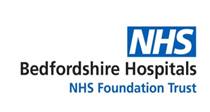 02/11/2022 Dear Requester,FOI Thank you for your Freedom of Information request. Please note, this is a cross-site response for Bedford site and Luton site.You asked:Does the Trust make use of outsourced tele-radiology reporting services for routine radiology reporting?YesIf you do make use of tele-radiology reporting, please provide the names of the providers of each service (on-call and elective separately please)?Medica (On-call and Elective) InHealth (Elective)If you do make use of tele-radiology reporting services, please provide the annual volumes for both 2021 and for 2022 sent to each provider, broken into the following:·  Overnight on-call·  Elective Reporting (MRI, CT)·  Plain Film Reporting·  Split into each hospital within the TrustIn financial year 2020/21 the contract changed mid-year from Everlight to Medica.  The total figures are shown.At the Luton & Dunstable site:     At the Bedford site:    In financial Year 2021/22 the figures are:    At the Luton & Dunstable site:    At the Bedford site:Start date, duration and end date of any contracts with tele-radiology providers?Current contract started with Medica in 2020.  Three-year contract, with option to extend in one year blocks.InHealth Contract started at the Bedford site only in 2018.  On-going contract.Was the contract procured via a framework (direct award, which framework?), mini-tender, or ITT procurement process?     Procurement via NHS Supply Chain frameworkWho is the senior officer (outside of procurement) responsible for this contractThis is exempt under Section 40 – Personal InformationWhos-Who-1-April-2022.pdf (bedfordshirehospitals.nhs.uk)Who is the non-clinical manager/service manager that is responsible for this contract?This is exempt under Section 40 – Personal InformationWhos-Who-1-April-2022.pdf (bedfordshirehospitals.nhs.uk)This information is provided for your personal use and is the property of Bedfordshire Hospitals NHS Trust and subject to any existing Intellectual Property and Database Rights. Any commercial application or use of this information may be subject to the provisions of the Re-use of Public Sector Information Regulations 2015 (RPSI). This means that if you wish to re-use the information provided for commercial purposes for any reason you must ask the Trust for permission to do so. Please note that the Trust has a formal internal review and complaints process which is managed by the Information Governance Manager/Data Protection Officer. Should you have any concerns with our response, you can make a formal request for an internal review. Requests for internal review should be submitted within three months of the date of receipt of the response to your original letter, and should be addressed to: dataprotectionofficer@ldh.nhs.uk. This option is available to you for up to three calendar months from the date your response was issued. If you are not satisfied with the Trust review under the Freedom of Information Act 2000 you may apply directly to the Information Commissioners Officer (ICO) for a review of your appeal decision. The ICO can be contacted at: ICO, Wycliffe House, Water Lane, Wilmslow, Cheshire, SK9 5AF www.ico.org.uk Yours sincerely, FOI OfficerBedfordshire Hospitals NHS Foundation Trust X-rayCTMRIMedica/Everlight On Call1450172Medica/Everlight Elective1421425982192X-rayCTMRIMedica/Everlight On Call5478Medica/Everlight Elective595InHealth Elective45773X-rayCTMRIMedica On Call8667587Medica Elective49003796X-rayCTMRIMedica On Call36467114Medica Elective21571346691InHealth Elective64080